AbstractDescribe your project briefly in few paragraphs. The abstract should not exceed one page. Table of Contents1.	Introduction	81.1	Section	82	Background and Literature Review	..2.1	This should include:-	93	Design	103.1	Requirements	103.2	Analysis of Requirements and Constraints	103.3	Different Designs Approaches/choices	103.4	Developed Design	103.5	Did the Design Meet Requirements and Constraints	104	Results	114.1	Prototype Setup	114.2	Experiment/Simulation Setup	114.3	Experiment/Simulation Results Discussion:	114.4	Validation of requirements/constraints	115	Conclusion and Future Work	125.1	Appendix A:	145.2	.List of FiguresFigure 1.1 Figure one in chapter one ..……………………………….……………..page numberFigure 2.1 Figure one in chapter two ..……………………………….……………..page numberFigure 2.2 Figure two in chapter two ..……………………………….……………..page numberList of TablesTable 1.1 Table one in chapter one ..……………………………….……………..page numberTable 2.1 Table one in chapter two ..……………………………….……………..page numberTable 2.2 Table two in chapter two ..……………………………….……………..page numberIntroductionSection This should include:-Background of the project. (Motivation e.g. why is the design important)Objectives of the project and some description, including the realistic constraints and design requirementsDesign  achieved (brief description)Indicate who exactly in the group is responsible for what.Organization of the rest of the documentation.Background/or Literature Review2.1 Section Review and contrast 5-7 conference or journal papers discuss similar problemInclude referencesHighlight any requirements or constraints of published workHighlight your contribution to previous workBrief description of the used technologies, equipment, circuits, design, …etc  (Background)3. Design  Requirements Analysis of Requirements and Constraints Both pre specified and based on requirements analysisDifferent Designs Approaches/choicesDeveloped DesignFlow chartsSchematic Pseudo codes System level diagramsArchitecture diagramsSystem/transistor diagramEtc Did the Design Meet Requirements and ConstraintsUse table to summarize requirements and constraints met with justificationsResults Prototype SetupHardwaresoftware Experiment/Simulation Setup Experiment/Simulation Results Discussion:UseTables: The tables should be mentioned and explained during the context (e.g. Fig. 3.3). The numbering style of the figure should be as they presented in each Chapter (e.g. Table 3.3 : this mean that this is table number 3 of Chapter 3).  Finally, table caption should be like the following in the below (normally above the table)Table 3.3 [Title of the table]Figures: The figures should be mentioned during the context (e.g. Fig. 3.3). The numbering style of the figure should be as they presented in each Chapter (e.g. Fig. 3.3: this mean that this is Figure number 3 of Chapter 3).  Finally, figure caption should be like the following in the below (normally below the figure)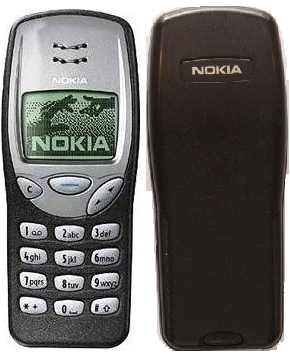 Fig. 3.3  [Figure title] Validation of requirements/constraints Discuss and analyze whether the requirements and realistic constraints are met Conclusion and Future WorkThe conclusion should draw out the implications of findings and any possible future work. ReferencesFollow similar format as IEEE guidelines, link belowhttp://www.ieee.org/documents/ieeecitationref.pdfAPPENDICIESThese are detailed documentation of points mentioned in the report (e.g. technical data, questionnaires, chart …. etc.) which are considered supplementary information but too long or not quite relevant enough to include in the main body of the report.Appendices may be labeled with letters as Appendix A, Appendix B, and so on.Example, Appendix A: CODETable HeadTable Column HeadTable Column HeadTable Column HeadTable HeadTable column subheadSubheadSubheadcopyMore table copya